КОНКУРСЫ, ОЛИМПИАДЫ, ТЕСТЫРОССИЙСКОЕ ОБРАЗОВАТЕЛЬНОЕ ИЗДАНИЕ «KOT.RU»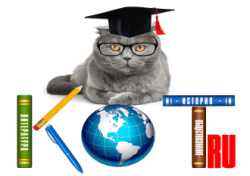 БЛАНК ОТВЕТОВДАННЫЕ УЧАСТНИКА (ОБЯЗАТЕЛЬНО ЗАПОЛНИТЬ):ОТВЕТЫ:Заполненный БЛАНК ОТВЕТОВ необходимо отправить на электронный адрес: ruskotru@mail.ruОбязательно прикрепите копию чека об оплате Название олимпиады «ПРАВИЛА ЭТИКИ»ФИО участникаКласс/группаУчебное заведение, город (д/с, школа, ССУЗ) ФИО преподавателя-наставникаАдрес электронной почты преподавателяАдрес электронной почты участникаНомер задания12345678910111213141516171819202122232425